SECRETARY-GENERAL'S PEACEBUILDING FUND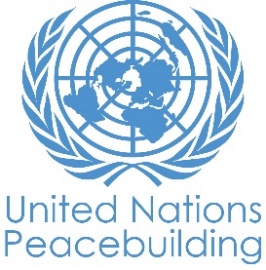 MODELE DE RAPPORT DE PROGRES DE PROJET PBFRAPPORT DE PROGRES DE PROJET PBFPAYS: 'Côte d'IvoireTYPE DE RAPPORT: SEMESTRIEL, annuEl OU FINAL 'FINALdate DE RAPPORT: 'Novembre 2019 à juin 2021NOTES POUR REMPLIR LE RAPPORT:- Évitez les acronymes et le jargon des Nations Unies, utilisez un langage général / commun.- Soyez aussi concret que possible. Évitez les discours théoriques, vagues ou conceptuels.- Veillez à ce que l'analyse et l'évaluation des progrès du projet tiennent compte des spécificités du sexe et de l'âge.PARTIE 1: PROGRES DES RESULTATS DU PROJETProgrès global du projet actuellementExpliquer brièvement l'état global de mise en oeuvre du projet en termes de cycle de mise en œuvre, y compris si toutes les activités préliminaires / préparatoires ont été achevées (limite de 1500 caractères): Le projet est clôturé.L'évaluation finale est terminée et le rapport est disponible. Cette évaluation finale a permis de capitaliser les bonnes pratiques et les leçons apprises. Au regard des résultats enregistrés et de leurs effets sur la cohabitation communautaire et de la gestion pacifique des conflits liés à infiltration et à l'exploitation des forêts sacrées, le consultant indépendant a recommandé le financement d'une seconde phase et son extension à d'autres localités qui sont confrontées au même type de conflit. D'où la nécessité de mobiliser d'autres ressources auprès de l'état et de potentiel partenaires financiers.  Compte tenu de la situation / besoins de transition politique / de consolidation de la paix / situation actuelle / récente dans le pays, le projet a-t-il été / est-il toujours pertinent et bien placé pour traiter les facteurs de conflit / sources potentielles de tensions? Veuillez illustrer concrètement. Si le projet est toujours en cours, des ajustements sont-ils nécessaires? (Limite de 1500 caractères)Le projet est clôturé donc plus de prévision dans le cadre de se projet. Toutefois, les différents acteurs doivent se projeter dans une mobilisation de ressources financières pour le financement d'une autre phase comme le recommande le rapport de l’évaluation finale. En quelques phrases, résumez ce qui est unique / innovant / intéressant par rapport à ce que ce projet essaie / a tenté d'accomplir ou son approche (plutôt que de lister les progrès de l'activité) (limite de 1500 caractères).-Compte tenu du moment dans le cycle de mise en œuvre du projet, veuillez évaluer les progrès globaux de ce projet vers les résultats à ce jour (faire le choix entre trois options):En quelques phrases, résumez les progrès / résultats majeurs de consolidation de la paix du projet (avec preuves), que PBSO peut utiliser dans les communications publiques pour mettre en évidence le projet (limite de 1500 caractères) : L'évaluation finale du projet a mis en lumière les importants progrès enregistrés dans le cadre de ce projet. En matière de cohésion sociale, les dialogues intercommunautaires, la mise en place des comités de paix, les activités socioéconomiques de rapprochement communautaire, les activités culturelles ont permis aux communautés de diagnostiquer les sources de leurs différends et de les résoudre pacifiquement. Ces actions ont permis une gestion participative et inclusive des forêts sacrées. Ces mécanismes locaux de prévention et de gestion pacifique des conflits ont permis de réduire considérablement les conflits communautaires liés à la profanation des forêts sacrées et de renforcer la cohésion sociale. En matière de valorisation et des restauration du patrimoine culturel, la matérialisation des limites, le reboisement des airs dégradés et la réalisation des foires culturelles ont permis de restaurer les forêts sacrées dans les villages cibles. Ces actions d'agroforesteries et de promotion des us et coutumes des communautés ont permis de restaurer l'identité culturelle des communautés de manière inclusive et participative. Désormais, les communautés respectent les us et coutumes des uns et des autres et cela renforce la cohabitation pacifique et la cohésion sociale dans les villages cibles et dans le département. En quelques phrases, expliquez comment le projet a eu un impact humain réel, c'est-à-dire comment il a affecté la vie des personnes dans le pays - si possible, utilisez des citations directes des bénéficiaires que PBSO peut utiliser dans les communications publiques pour mettre en évidence le projet. (limite de 1500 caractères):Dans le cadre des activités d’agroforesterie, 11 forêts sacrées d’une superficie de 13, 83 ha et 3 lieux sacrés d’une superficie totale de 0,19 ha qui ont été délimités et matérialisés avec des haies vives. Ces actions de délimitation et de matérialisation des limites permettent d’éviter les infiltrations de ces lieux sacrés et de réduire ainsi les conflits liés à leur profanation. Pour preuve à Gbombelo, un jeune de la communauté baoulé a soutenu que : « lors de la délimitation de la forêt sacrée du village, une partie de mon champ a été identifiée comme faisant partie de la forêt sacrée que j’ai cédée sans histoire bien que cette partie eût été achetée avec un fils du village ».  Le projet s’est attaqué à la racine des conflits intercommunautaires qui est la rareté des terres et la pénétration des forêts pour pratiquer l’agriculture. Selon les informations collectées auprès des Autorités administratives et politiques (préfets et sous-préfets), avant la mise en œuvre du projet, la majorité des conflits qu’ils géraient étaient liés aux fonciers. Grâce au projet, le nombre de conflits fonciers a considérablement baissé . Selon les données issues des rapports des comités de paix et des registres des chefferies traditionnelles indiquent que le nombre de conflits est passé de 5 à 0 par mois dans certains villages tels que Dio et Gbombelo. Ces informations sont corroborées par les propos des Autorités administratives et politiques régionales et leaders communautaires. Comme le mentionne le sous-préfet de Gboné « avant le projet, il y avait beaucoup de conflits fonciers ; les conflits fonciers représentaient 95% des conflits que nous devions régler ; mais aujourd’hui avec le projet du PBF, le nombre de conflits que nous avons à gérer a considérablement diminué. Actuellement même, je n’ai aucun conflit foncier sur ma table » (Sous-préfet de Gboné).  Si l'évaluation de l'avancement du projet est sur la bonne voie, veuillez expliquer quels ont été les principaux défis (le cas échéant) et quelles mesures ont été prises pour y remédier (limite de 1500 caractères).-  Si l'évaluation de l'avancement du projet est en retard, veuillez énumérer les principales raisons / défis et expliquer quel impact cela a eu / aura sur la durée ou la stratégie du projet et quelles mesures ont été prises / seront prises pour relever les défis / rectifier la progression du projet (limite de 1500 caractères): - Veuillez joindre en pièce(s) séparée(s) tout document mettant en évidence ou fournissant plus de preuves de l'avancement du projet (par exemple: publications, photos, vidéos, rapports de suivi, rapports d'évaluation, etc.). Listez ci-dessous ce qui a été attaché au rapport, y compris le but et l'auditoire du document.Evaluation finale du projet,  Progrès par résultat du projetL'espace dans le modèle permet d'inclure jusqu'à quatre résultats de projet. Si votre projet a plus de résultats approuvés, contactez PBSO pour la modification du modèle.Résultat 1:   La résilience des communautés aux discours de haines et d’incitation à la violence à base identitaire est renforcée à travers une meilleure gestion des conflits autour des forêts sacrées dans le département de Biankouma. Veuillez évaluer l'état actuel des progrès du résultats: Résumé du progrès: Décrire les principaux progrès réalisés au cours de la période considérée (pour les rapports de juin: janvier-juin, pour les rapports de novembre: janvier-novembre, pour les rapports finaux: durée totale du projet), y compris la mise en œuvre les principaux produit (sans énumérer toutes les activités individuelles). Si le projet commence à faire / a fait une différence au niveau des résultats, fournissez des preuves spécifiques pour les progrès (quantitatifs et qualitatifs) et expliquez comment cela a un impact sur le contexte politique et de consolidation de la paix. Dans la mesure du possible, fournissez des exemples spécifiques de changements que le projet a soutenus / contribué ainsi que, lorsque disponibles et pertinents, des citations des partenaires ou des bénéficiaires au sujet du projet et de leur expérience. (Limite de 3000 caractères)  Le projet a atteint des résultats probants en matière de renforcement de la cohésion sociale. Cela a été possible grâce aux actions de prévention des conflits liés à la profanation et l’occupation illégale des forêts sacrées mises en œuvre par les ONG partenaires de mises en œuvre. Ces actions ont permis de mettre en place et de former 5 comités de paix composés de 10 membres par comité issus des différentes communautés avec un taux de représentativité de 30% de femmes. Ce sont également, des leaders communautaires qui ont eu leurs capacités techniques renforcées en gestion des conflits, gestion des rumeurs, gestion des conflits identitaires, gestion des conflits générationnels et rôle et responsabilité des jeunes et leaders communautaires dans la préservation du patrimoine culturel. Également, ce sont 17 infrastructures communautaires au profit de toute la population des 5 localités qui ont été réalisées et qui concernent l’hydraulique, les moulins multifonctions, les écoles primaires, les foyers de jeunes et préaux de prévention et résolution des conflits. Aussi, pour détourner les communautés de l’infiltration et de l’exploitation des forêts sacrées puis leur orientation vers des activités alternatives, ce sont 27 initiatives socioéconomiques de rapprochement communautaire dans les domaines de l’élevage de porcs, poulet de chairs, moutons, l’apiculture et le maraichage, de l’artisanat, de la médecine traditionnelle, de commercialisation de mets culinaires, de festival et du tourisme qui sont réalisées. C’est enfin un inventaire  et un mapping culturel des fonctionnalités et des essences végétales des forêts sacrées en vue d’une restauration/dynamisation des valeurs patrimoniales et des essences végétales desdites forêts. Ces initiatives dont l’intérêt profite à toutes les communautés permettent à celles-ci de travailler ensemble, de dissiper les préjugés et de renforcer la cohabitation pacifique. Pour preuve, le chef de village de Gbombelo soutien que: « avant le projet, on ne pouvait pas passer un mois dans le village sans conflits fonciers liés aux forêts sacrées ; par mois, j’avais environ 5 conflits à régler ; mais depuis que le projet est venu, avec les sensibilisations et les délimitations des forêts sacrées, tout va bien, ; depuis cette année (2021), je n’ai pas jugé un seul problème de terre ; tout va bien, il y a la paix dans le village maintenant ; les ventes illicites des terres ont cessé ; vraiment je remercie le PNUD et l’UNESCO qui sont venus nous aider ».
 Résultat 2:  Le rôle des forêts sacrées comme espace de dialogue et de résolution des conflits intergénérationnels et inter-communautaires est renforcé et pérennisé  Veuillez évaluer l'état actuel des progrès du résultats: Résumé du progrès: (voir les questions données sous Résultat 1)   Ce sont 509 jeunes dont 98 femmes ont eu leurs AGRs en matière d’agroforesterie, et en lien avec la protection de forêts sacrées renforcées par la mise à disposition d’intrants. Ces AGRs détournent les jeunes de l’exploitation des forêts sacrées car elles constituent une source de revenue pour les bénéficiaires qui autrefois infiltraient les forêts sacrées dans localités de Gbonné, Gandié, Gbomelo, Gogouin, Soma, Biankouma et Dio. De plus, 11 forêts sacrées d’une superficie de 13, 83 ha et 3 lieux sacrés d’une superficie totale de 0,19 ha ont été entretenues par les communautés et 5000 plants acquis chez les 126 pépiniéristes installés dans le cadre du projet ont permis de remplacer les plants morts. Également, des pancartes de visibilités ont été installées et cela améliore la visibilité des forêts sacrées empêchant ainsi leur exploitation et infiltration. Pour assurer la pérennité de ces actions, les comités de protection des forêts sacrées mis en place ont été formalisés par des arrêtés sous-préfectoraux. Des activités de cohésion sociale en lien avec le sport moderne et traditionnel (course des masques) ont été réalisées par l’ONG Sports Sans Frontières. Durant ces rencontres sportives et culturelles des messages de cohésion sociale et de vivre ensemble dans la diversité culturelle ont été véhiculés. Des équipes mixtes de football composées de joueurs issus des villages cibles du projet ont été formés pour le match de gala. Les tournois de la consolidation de la paix ont été un vrai moment de partage des valeurs du sport et de la culture, toutes les communautés, jeunes et adultes ont trouvé une tribune d´échange culturel et sportive pour dépasser leurs egos favorisant ainsi le dialogue entre les communautés avant, pendant et après le jeu pour leur montrer les codes les respects des principes de la cohésion sociale. Des forums communautaires ont été organisés dans les localités cibles pour créer un cadre d’échange entre les différentes communautés pour briser les préjugés, les stéréotypes, la méfiance afin de prôner le vivre ensemble dans notre diversité culturelle. 
La transmission intergénérationnelle des savoir-faire et des connaissances des plantes entre les mamans du 3ème âge et les jeunes filles à contribué à rapprocher les deux générations et à impliquer et à permettre aux jeunes filles des communautés étrangères à bénéficier de cette formation. 
Les évènements culturels tel que le Festival de la Culture et des Arts DAN (FECADAN) ont contribué à sensibiliser les communautés à prévenir les conflits autour des forêts sacrées sur la préservation des forêts sacrées.

Résultat 3:       Veuillez évaluer l'état actuel des progrès du résultats: Résumé du progrès: (voir les questions données sous Résultat 1)   -Résultat 4:       Veuillez évaluer l'état actuel des progrès du résultats: Résumé du progrès: (voir les questions données sous Résultat 1)   -Questions transversales 1.3 ÉVALUATION DE LA PERFORMANCE DU PROJET SUR LA BASE DES INDICATEURS: Utiliser le cadre de résultats du projet conformément au document de projet approuvé ou à toute modification - fournir une mise à jour sur la réalisation des indicateurs clés au niveau des résultats et des produits dans le tableau ci-dessous. Veuillez sélectionnez les produits et les indicateurs les plus pertinents avec les progrès les plus pertinents à mettre en évidence. S'il n'a pas été possible de collecter des données sur les indicateurs particuliers, indiquez-le et donnez des explications. Fournir des données désagrégées par sexe et par âge. (300 caractères maximum par entrée)PARTIE 2: PROGRÈS FINANCIER INDICATIF DU PROJET Commentaires sur l'état des progrès financiers globaux du projetVeuillez évaluer si les dépenses financières du projet sont sur la bonne voie, en retard ou en retard, par rapport aux plans de projet:  Combien de tranches de budget de projet ont été perçues à ce jour et quel est le niveau global des dépenses par rapport au budget total et par rapport à la tranche (s) reçue (s) jusqu'à présent: Le projet a reçu toute le financement prévu et toutes les activités prévues ont été réalisées. Quand comptez-vous demander le paiement de la tranche suivante, si des tranches restent à payer: NASi les dépenses sont retardées ou non-conformes aux plans, veuillez fournir une brève explication (limite de 500 caractères): NA Veuillez indiquer quel montant $ a été prévu (dans le document de projet) pour les activités axées sur l'égalité des sexes ou l'autonomisation des femmes et combien a été effectivement alloué à ce jour: Plus de 40% du budget a été consacré à l'égalité des sexes et à l'autonomisation des femmes.Veuillez remplir et joindre l'annexe A sur les progrès financiers du projet, en utilisant le tableau du budget du projet (en Excel) et en ajoutant les informations sur le niveau des dépenses / engagements à ce jour, même si les montants sont indicatifs seulement.Titre du projet: 'Participation des Jeunes à la prévention et à la gestion des conflits identitaires liés à la profanation et à l’exploitation des forêts sacrées dans le département de Biankouma en Côte d’Ivoire  Numéro Projet / MPTF Gateway: '00118902Titre du projet: 'Participation des Jeunes à la prévention et à la gestion des conflits identitaires liés à la profanation et à l’exploitation des forêts sacrées dans le département de Biankouma en Côte d’Ivoire  Numéro Projet / MPTF Gateway: '00118902Modalité de financement PBF:	IRF 	PRFSi le financement passe par un Fonds Fiduciaire (“Trust fund”): 		Fonds fiduciaire pays 		Fonds fiduciaire régional Nom du fonds fiduciaire: 'Liste de toutes les agences récipiendaires des fonds PBF (en commençant par l'agence chef de file), avec le type d'organisation (ONU, ONG etc):-'      PNUD, UNESCO,  Liste d'autres partenaires de mise en œuvre (gouvernementaux ou non-gouvernementaux):-'      Secrétariat Technique du PBF, Société de développement des forêts, Ministère de la Solidarité, de la Cohésion Sociale et de la Lutte Contre la Pauvreté (MSCSIV), Ministère de l’Intérieur et de la Sécurité , Ministère de la promotion de la jeunesse et de l'emploi des jeunes, Direction Générale de l’Administration du Territoire , Ministère de l’Agriculture et du Développement Rural ;, MINISTÈRE DE LA CULTURE ET DE LA FRANCOPHONIE, DIRECTION DU PATRIMOINE CULTUREL, Ministère des Eaux et Forêts
, Ministre de l’Environnement et du Développement Durable, Liste de toutes les agences récipiendaires des fonds PBF (en commençant par l'agence chef de file), avec le type d'organisation (ONU, ONG etc):-'      PNUD, UNESCO,  Liste d'autres partenaires de mise en œuvre (gouvernementaux ou non-gouvernementaux):-'      Secrétariat Technique du PBF, Société de développement des forêts, Ministère de la Solidarité, de la Cohésion Sociale et de la Lutte Contre la Pauvreté (MSCSIV), Ministère de l’Intérieur et de la Sécurité , Ministère de la promotion de la jeunesse et de l'emploi des jeunes, Direction Générale de l’Administration du Territoire , Ministère de l’Agriculture et du Développement Rural ;, MINISTÈRE DE LA CULTURE ET DE LA FRANCOPHONIE, DIRECTION DU PATRIMOINE CULTUREL, Ministère des Eaux et Forêts
, Ministre de l’Environnement et du Développement Durable, Date de début du projet: '27/11/2019Durée du projet en mois : '21 mois (date de fin:2021-08-28)Date de début du projet: '27/11/2019Durée du projet en mois : '21 mois (date de fin:2021-08-28)Est-ce que le projet fait part d'une des fenêtres prioritaires spécifiques du PBF: Initiative de promotion du genre Initiative de promotion de la jeunesse Transition entre différentes configurations de l'ONU (e.g. sortie de la mission de maintien de la paix) Projet transfrontalier ou régionalEst-ce que le projet fait part d'une des fenêtres prioritaires spécifiques du PBF: Initiative de promotion du genre Initiative de promotion de la jeunesse Transition entre différentes configurations de l'ONU (e.g. sortie de la mission de maintien de la paix) Projet transfrontalier ou régionalBudget PBF total approuvé* (par agence récipiendaire): PNUD : $ 1000000UNESCO   : $ 500000           : $                  : $         Total: 1,500,000 $US      *Le budget total approuve et le transfert de la deuxième tranche, ou toute tranche subséquente sont conditionnelles, et sujettes à l'approbation de PBSO, et a la disponibilité des fonds dans le compte de PBFCombien de tranches ont déjà été perçues par le projet: Une tranche sur 2 a été reçue, représentant 70% du budget globalBudget PBF total approuvé* (par agence récipiendaire): PNUD : $ 1000000UNESCO   : $ 500000           : $                  : $         Total: 1,500,000 $US      *Le budget total approuve et le transfert de la deuxième tranche, ou toute tranche subséquente sont conditionnelles, et sujettes à l'approbation de PBSO, et a la disponibilité des fonds dans le compte de PBFCombien de tranches ont déjà été perçues par le projet: Une tranche sur 2 a été reçue, représentant 70% du budget globalPréparation du rapport:Rapport préparé par: Peyogori OUATTARARapport approuvé par: Giscard KOUASSILe Secrétariat PBF a-t-il revu le rapport: OuiCommentaire du Secrétariat PBF sur le rapport: RASEst-ce que le projet a déjà participé dans un exercice d'évaluation ? Si oui, lequel et veillez attacher le rapport: Oui. Le projet a fait l'objet d'une évaluation finale par un consultant indépendant . le rapport est disponible.Préparation du rapport:Rapport préparé par: Peyogori OUATTARARapport approuvé par: Giscard KOUASSILe Secrétariat PBF a-t-il revu le rapport: OuiCommentaire du Secrétariat PBF sur le rapport: RASEst-ce que le projet a déjà participé dans un exercice d'évaluation ? Si oui, lequel et veillez attacher le rapport: Oui. Le projet a fait l'objet d'une évaluation finale par un consultant indépendant . le rapport est disponible.Appropriation nationale: Comment le gouvernement national a-t-il démontré son appropriation et son engagement envers les résultats et les activités du projet? Donnez des exemples spécifiques. (Limite de 1500 caractères)'- Suivi: Le plan de S & E du projet est-il sur la bonne voie? Quelles sont les méthodes de suivi et les sources de données utilisées? Veuillez joindre tout rapport relatif au suivi pour la période considérée. (Limite de 1500 caractères)Dans l’optique de s’assurer que les activités du projet sont mises en œuvre, conformément au plan de travail, aux résultats et objectifs à atteindre, le PNUD, l’UNESCO, les Ministères techniques et les ONGs de mise en œuvre, ont réalisés périodiquement des missions de suivi dans les 5 localités du projet durant la durée de vie du projet. Ces missions ont permis d’apporter les mesures correctives, de lever les contraintes de mise en œuvre des activités et d'achever toutes les activités qui étaient prévues dans le document projet.  Évaluation: Fournir une mise à jour sur les préparatifs de l'évaluation externe pour le projet, surtout si le projet est au cours des 6 derniers mois de la mise en œuvre ou c'est le rapport final. Confirmer le budget disponible pour l'évaluation. (Limite de 1500 caractères)'Le projet étant terminé, l'évaluation finale a été réalisée par un consultant indépendant. Il ressort globalement de l'évaluation que le projet a atteint ses objectifs et qu'il mérite d'être étendu non seulement dans le département de Biankouma mais aussi dans plusieurs localités qui partagent la même problématique. Le rapport final est disponible. .Effets catalytiques (financiers): Le projet a-t-il conduit à des engagements de financement spécifiques autres que le PBF? Si oui, de qui et de quel montant? Si non, des tentatives spécifiques ont-elles été faites pour attirer des contributions financières supplémentaires au projet et au-delà? (Limite de 1500 caractères)A ce jour, aucun effet financier n'a été observé. Au vu de ces importants résultats enregistrés dans le cadre de cette phase pilote qui a concerné uniquement 5 villages dans le département de Biankouma, les acteurs sont engagés à mobiliser d'autres ressources financières pour la reconduite de cette approche innovante qui règle pacifiquement les conflits liés à la profanation et à l'exploitation des forêts sacrées. .Effets catalytiques (non financiers): Le projet a-t-il créé des conditions favorables pour d'autres activités de consolidation de la paix par le gouvernement / les autres donateurs? Si oui, veuillez préciser. (Limite de 1500 caractères)-Stratégie de sortie / durabilité: Quelles mesures ont été prises pour se préparer à la fin du projet et aider à assurer la durabilité des résultats du projet au-delà du soutien du PBF? (Limite de 1500 caractères)-Prise de risques : Décrivez comment le projet a réagi aux risques qui menaçaient l'atteinte des résultats. Identifiez de nouveaux risques apparus depuis le dernier rapport, le cas échéant. (Limite de 1500 caractères)-Égalité entre les sexes : Au cours de la période considérée, quelles activités ont été menées pour adresser les questions d'égalité des sexes ou d'autonomisation des femmes? (Limite de 1500 caractères)-Autre: Y a-t-il d'autres points concernant la mise en œuvre du projet que vous souhaitez partager, y compris sur les besoins en capacité des organisations bénéficiaires? (Limite de 1500 caractères)La dimension culturelle utilisée pour prévenir et gérer les conflits communautaire s'avère très efficace et adaptée aux réalités des communautés.IndicateursBase de donnéeCible de fin de projetProgrès actuel de l'indicateurRaisons pour les retards ou changementsAjustement des cibles (cas échéant)Résultat 1La résilience des communautés aux discours de haines et d’incitation à la violence à base identitaire est renforcée à travers une meilleure gestion des conflits autour des forêts sacrées dans le département de Biankouma.Indicateur 1.1Proportion de nouveaux conflits liés à la profanation ou délocalisation de communautés des forêts sacrées enregistrés 75% de conflits liés à la profanation 10%Aucun conflit lié à la profanation  des forêts et sites sacrés enegistré au cours du projet
 (chiffre clé:0)Résultat 1La résilience des communautés aux discours de haines et d’incitation à la violence à base identitaire est renforcée à travers une meilleure gestion des conflits autour des forêts sacrées dans le département de Biankouma.Indicateur 1.2Pourcentage de jeunes impliqués dans la protection et la préservation des forêts et sites sacrés ;

0%Au moins 75%   80% des jeunes engagés au sein des comités mis en place pour la prévention des conflits et la préservation des forêts et sites sacrés   Résultat 1La résilience des communautés aux discours de haines et d’incitation à la violence à base identitaire est renforcée à travers une meilleure gestion des conflits autour des forêts sacrées dans le département de Biankouma.Indicateur 1.3Taux de participation des femmes dans les instances de gestion et de prévention des conflits communautaires et identitaires0%Au moins 30%  Les différents comités mis en place sont composés de 30% des femmes des localités cibles   Produit 1.1300 jeunes sont transformés en des acteurs/actrices de paix grâce aux dialogues inclusifs et forums communautaire autour de la gestion et de la préservation des forêts sacréesIndicateur  1.1.1Nombre de comités locaux de prévention et de gestion des conflits liés aux forêts sacrées dotés d’outils de gestion de conflits fonctionnels 0au moins 55 comités de paix ont été mis en place (chiffre clé:5)Produit 1.1300 jeunes sont transformés en des acteurs/actrices de paix grâce aux dialogues inclusifs et forums communautaire autour de la gestion et de la préservation des forêts sacréesIndicateur 1.1.2Nombre d’initiatives communautaires autour de la gestion et la préservation des forêts sacrées par les jeunes formés Taux de participation des femmes dans les instances de gestion et de prévention des conflits communautaires et identitaires

001015 initiatives de planting, de surveillance et de sensibilisation menées par les jeunes autour des forêts et sites sacrés (chiffre clé:0)Produit 1.21000 jeunes des communautés autochtones, allochtones, et allogènes sont plus résilients suite à l’exploitation des forêts sacrées à travers des initiatives communautaires et de productions alternatives.Indicateur  1.2.1Pourcentage de jeunes (Filles et garçons) issues des communautés riveraines et délocalisées des forêts sacrées ayant initiés d’autres activités hors des forêts sacrées      0%Au moins 80%85 % des femmes sont bénéficiaires d'AGR dans les domaines de l'agriculture, l'élévage (chiffre clé:85)Produit 1.21000 jeunes des communautés autochtones, allochtones, et allogènes sont plus résilients suite à l’exploitation des forêts sacrées à travers des initiatives communautaires et de productions alternatives.Indicateur 1.2.2Nombre d’hectares de forêts sacrées reboisées et/ou réhabilitéesNombre de jeunes formés au métier de guide touristique et étude faite pour la stratégie touristique0000   Au moins 5 ha30Environ 14 hectares de forêts sacrées ont été reboisés(chiffre clé:14)30 jeunes ont été formés au métier de guide touristique et une étude pour l’élaboration de la stratégie touristique du département de Biankouma menée.   (chiffre clé:30)Produit 1.3Indicateur 1.3.1Produit 1.3Indicateur 1.3.2Résultat 2Le rôle des forêts sacrées comme espace de dialogue et de résolution des conflits intergénérationnels et inter-communautaires est renforcé et pérennisé Indicateur 2.1Nombre d’initiatives culturelles organisées autour des forêts et sites sacrés 

0Au moins 10 11 initiatives de formation et de sensibilisation sur la valorisation du patrimoine culturel menées(chiffre clé:0)Résultat 2Le rôle des forêts sacrées comme espace de dialogue et de résolution des conflits intergénérationnels et inter-communautaires est renforcé et pérennisé Indicateur 2.2Proportion de jeunes des communautés autochtones, allochtones et allogènes affirmant avoir une meilleure connaissance des valeurs culturelles des forêts et sites sacrés0%Au moins 80% de jeunes des localités cibles  90% des jeunes s'engagent au respect des valeurs culturelles à la suite des formations et des sensibilisations    Résultat 2Le rôle des forêts sacrées comme espace de dialogue et de résolution des conflits intergénérationnels et inter-communautaires est renforcé et pérennisé Indicateur 2.3Nombre de de campagne de sensibilisation et de formation organisées 0005  Une campagne organisée par localité soit 5   Produit 2.1La protection inclusive et la gestion participative des forêts sacrées renforcent les capacités des jeunes en matière de gestion des conflits culturels Indicateur  2.1.1Nombre de forêts et sites sacrés délimités et protégés05Environ 14 hectares clôturés et protégés (chiffre clé:14)Produit 2.1La protection inclusive et la gestion participative des forêts sacrées renforcent les capacités des jeunes en matière de gestion des conflits culturels Indicateur  2.1.2Nombre de jeunes impliqués dans la surveillance des forêts sacrées0010090 jeunes impliqués dans la surveillance des forêts sacrées (chiffre clé:90)Produit 2.2La promotion et la préservation des forêts sacrées renforcent la compréhension mutuelle des us et coutumes, la cohabitation culturelle et pacifique entre des jeunes des communautés autochtones, allochtones, et allogènesIndicateur  2.2.1Nombre de personnes sensibilisées sur la valorisation du patrimoine culturel 0010 00010600 personnes sensibilisées dans les localités cibles et à travers la radio (chiffre clé:10600)Produit 2.2La promotion et la préservation des forêts sacrées renforcent la compréhension mutuelle des us et coutumes, la cohabitation culturelle et pacifique entre des jeunes des communautés autochtones, allochtones, et allogènesIndicateur  2.2.2Nombre d’échanges culturels autour des forêts sacrées organisés0Au moins 01 échange par localité 5 échanges culturels ont eu lieu à Gbombélo, Biankouman, Dio, Gboné et Gandié (chiffre clé:5)Produit 2.3Indicateur  2.3.1Produit 2.3Indicateur  2.3.2Résultat 3Indicateur 3.1Résultat 3Indicateur 3.2Résultat 3Indicateur 3.3Produit 3.1Indicateur 3.1.1Produit 3.1Indicateur 3.1.2Produit 3.2Indicateur 3.2.1Produit 3.2Indicateur 3.2.2Produit 3.3Indicateur 3.3.1Produit 3.3Indicateur 3.3.2Résultat 4Indicateur 4.1Résultat 4Indicateur 4.2Résultat 4Indicateur 4.3Produit 4.1Indicateur 4.1.1Produit 4.1Indicateur 4.1.2Produit 4.2Indicateur 4.2.1Produit 4.2Indicateur 4.2.2Produit 4.3Indicateur 4.3.1Produit 4.3Indicateur 4.3.2